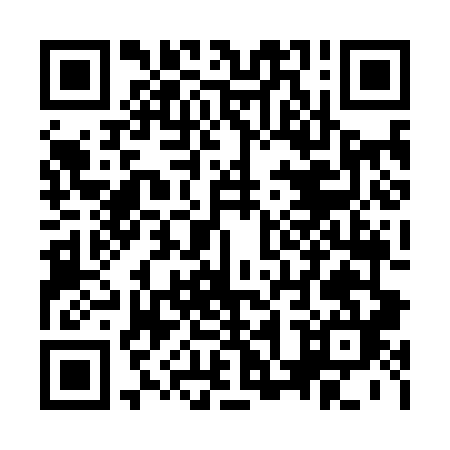 Prayer times for Panmunjom, South KoreaMon 1 Apr 2024 - Tue 30 Apr 2024High Latitude Method: NonePrayer Calculation Method: Muslim World LeagueAsar Calculation Method: ShafiPrayer times provided by https://www.salahtimes.comDateDayFajrSunriseDhuhrAsrMaghribIsha1Mon4:496:1912:374:116:568:212Tue4:476:1712:374:126:578:223Wed4:456:1612:374:126:588:234Thu4:446:1412:364:126:598:245Fri4:426:1312:364:137:008:256Sat4:406:1112:364:137:018:267Sun4:386:1012:354:137:028:288Mon4:376:0812:354:137:038:299Tue4:356:0712:354:147:048:3010Wed4:336:0512:354:147:058:3111Thu4:326:0412:344:147:068:3212Fri4:306:0212:344:147:068:3313Sat4:286:0112:344:157:078:3514Sun4:265:5912:344:157:088:3615Mon4:255:5812:334:157:098:3716Tue4:235:5712:334:157:108:3817Wed4:215:5512:334:167:118:3918Thu4:205:5412:334:167:128:4119Fri4:185:5212:324:167:138:4220Sat4:165:5112:324:167:148:4321Sun4:145:5012:324:167:158:4422Mon4:135:4812:324:177:168:4623Tue4:115:4712:324:177:178:4724Wed4:095:4612:314:177:188:4825Thu4:085:4512:314:177:198:4926Fri4:065:4312:314:177:198:5127Sat4:055:4212:314:187:208:5228Sun4:035:4112:314:187:218:5329Mon4:015:4012:314:187:228:5530Tue4:005:3812:314:187:238:56